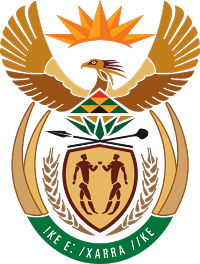 MINISTRY FOR COOPERATIVE GOVERNANCE AND TRADITIONAL AFFAIRSREPUBLIC OF SOUTH AFRICANATIONAL ASSEMBLYQUESTION FOR WRITTEN REPLYQUESTION NUMBER 2019/615615.	Dr A Lotriet (DA) to ask the Minister of Cooperative Governance and Traditional Affairs:(1)	With reference to the more than 280 title deeds that were handed to the Tswelopele Local Municipality by attorneys in May 2017 in the names of various beneficiaries, (a) what is the number of title deeds that have thus far been handed out to beneficiaries, (b) what happened to the other outstanding title deeds, (c) why has the process taken so long, (d) by what date can this process be envisaged to be completed and (e) why did 30 residents have to protest before receiving their title deeds in Ward 7;(2)	do the specified 30 title deeds form part of the title deeds that were received in May 2017; if not, what is the position in this regard; if so, what are the relevant details?								NW738EREPLY:The information requested by the Honourable Member is not readily available in the Department. The information will be submitted to the Honourable Member as soon as it is availableThank you